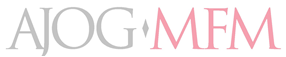 American Journal of Obstetrics & Gynecology Maternal Fetal MedicineStatement of AuthorshipEach author is required to submit a signed Statement of Authorship upon submission.  This applies to all submission types including Editorials, Letters to the Editor, etc.  Date:       				Manuscript # (if available):       Manuscript title:       Corresponding author:       Authors may either sign the same form or submit individuallyI am an author on this submission, have adhered to all editorial policies for submission as described in the Information for Authors, attest to having met all authorship criteria, and all potential conflicts of interest / financial disclosures appears on the title page of the submission.Signatures are required - typed signatures are unacceptable.Typed or CLEARLY Printed Name:      Signature: Typed or CLEARLY Printed Name:      Signature: Typed or CLEARLY Printed Name:      Signature: Typed or CLEARLY Printed Name:      Signature: Typed or CLEARLY Printed Name:      Signature: Typed or CLEARLY Printed Name:      Signature: Typed or CLEARLY Printed Name:      Signature: Typed or CLEARLY Printed Name:      Signature: 